 ПРОТОКОЛ №10/2019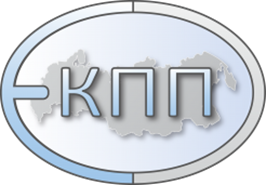 Протокол № 10/2019 заседания членов Правления РО-Москва ЕКПП от 8.10.2019г                 Присутствовали:Председатель РО Москва Рудакова М.А.; Кантор А.М.;Соколов Д.В.;Химчян З.Г.;Трохова М.В.Заседание проводилось очно в центре «Помощь душе».Вопросы повестки и принятые постановления заседания Правления РО МоскваПовестка заседания:Рассмотрение кандидатур руководителей секций психоанализа бизнеса и оргконсультирования:Гордеева Юлия Анатольевна https://www.b17.ru/julia_gordeeva/ Денисов Павел Валерьевич https://www.b17.ru/heiler/Рассмотрение кандидатуры руководителя секции юнгианского психоанализа:Збронская Марина Феликсовна https://www.b17.ru/zbronskaya/ .Самоотвод Федоренко Г.А. с позиции члена Правления и исполнительного директора Правлния РО-Москва ЕКПП.Рассмотрение вопроса и принятие решения о размещении Психоаналитического Практикума и психоаналитических Чтений с 19 октября 2019 по адресу: ул. Пречистенка,  дом 3 в центре «Психоанализ-онлайн» супервизора ЕКПП Михайловой Е.В.       5.Рассмотрение заявки о увеличении количества секционных меоприятий           до  2-х раз в месяц балинтовской группы и секции детского психоанализа, возглавляемые Ивановой Е.Ю. (Новослободская 26) и Федоренко Г.А. (ул. Пречистенка,  д.3).6.Планирование Общего Собрания РО-Москва в конце года.1. Рассмотрение кандидатур руководителей секций психоанализа бизнеса и оргконсультирования Гордеевой Ю.А. и Денисова П.В..Слушали: Кантора А.М.,  Рудакову М. А., Соколова Д.В., Трохову М.В., Химчян З.Г.Постановили: назначить Гордееву Юлию Анатольевну на позицию исполняющей обязанности руководителя секции психоанализа бизнеса и оргконсультирования до июня 2020 г.; назначить Денисова Павла Валерьевича на позицию заместителя руководителя секции  психоанализа бизнеса и оргконсультирования до июня 2020 г.; Принято: единогласно. 2.Рассмотрение кандидатуры руководителя секции юнгианского психоанализа Збронской  М. Ф.Слушали: Кантора А.М.,  Рудакову М. А., Соколова Д.В., Трохову М.В., Химчян З.Г.Постановили:  Збронскую Марину Феликсовну -  назначить на позицию исполняющего обязанности руководителя секции юнгианского психоанализа до июня 2020 г.; Принято: единогласно. 3.Самоотвод Федоренко Г.А. с позиции члена Правления и исполнительного директора Правлния РО-Москва ЕКПП. Слушали: Кантора А.М.,  Рудакову М. А., Соколова Д.В., Трохову М.В., Химчян З.Г.Постановили: Освободить от занимаемой позиции члена Правления и исполнительного директора  Правления РО-Москва ЕКПП Федоренко Г.А.Принято: единогласно. 4. Рассмотрение вопроса и принятие решения о размещении Психоаналитического Практикума и психоаналитических Чтений с 19 октября 2019 по адресу: ул. Пречистенка, дом 3 в центре «Психоанализ-онлайн» супервизора ЕКПП Михайловой Е.В. Слушали: Кантора А.М.,  Рудакову М. А., Соколова Д.В., Трохову М.В., Химчян З.Г.Постановили: провсести 19.10.2019 года Психоаналитический Практикум на территории центра  психоанализ-онлайн супервизора ЕКПП Михайловой Е.В.;продолжить рассматривать варианты помещений  для последующих сертифицированных мероприятий с учетом минимизации цен по аренде помещения, а также места расположения с учетом близости от метро в центре Москвы.Принято: единогласно. 5.Рассмотрение заявки об  увеличении количества секционных меоприятий  до 2-х раз в месяц балинтовской группы и секции детского психоанализа, возглавляемые Ивановой Е.Ю. (ул. Новослободская , 26) и Федоренко Г.А. (ул. Пречистенка, д.3).Слушали: Кантора А.М.,  Рудакову М. А., Соколова Д.В., Трохову М.В., Химчян З.Г.Постановили: оставить решение о проведении секционных мероприятий один раз в квартал неизменным.Принято: единогласно. 6.Планирование Общего Собрания РО-Москва в конце года.Слушали: Кантора А.М.,  Рудакову М. А., Соколова Д.В., Трохову М.В., Химчян З.Г.Постановили: проводить данное мероприятие в конце календарного года; перенести обсуждение на ноябрь на следующее Заседание Правления РО-Москва ЕКПП.Приняли: единогласно.